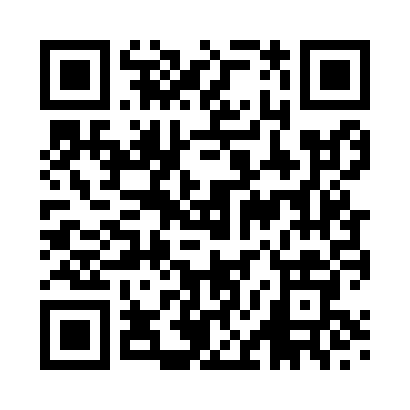 Prayer times for Allerdean, UKWed 1 May 2024 - Fri 31 May 2024High Latitude Method: Angle Based RulePrayer Calculation Method: Islamic Society of North AmericaAsar Calculation Method: HanafiPrayer times provided by https://www.salahtimes.comDateDayFajrSunriseDhuhrAsrMaghribIsha1Wed3:155:241:056:178:4710:562Thu3:145:221:056:198:4910:573Fri3:135:201:056:208:5110:584Sat3:125:181:056:218:5310:595Sun3:115:161:056:228:5511:006Mon3:095:141:056:238:5711:017Tue3:085:121:056:248:5911:028Wed3:075:101:056:269:0111:039Thu3:065:071:056:279:0311:0410Fri3:055:051:056:289:0511:0511Sat3:045:041:056:299:0711:0612Sun3:035:021:056:309:0811:0713Mon3:025:001:056:319:1011:0814Tue3:014:581:056:329:1211:0915Wed3:014:561:056:339:1411:1016Thu3:004:541:056:349:1611:1017Fri2:594:531:056:359:1811:1118Sat2:584:511:056:369:1911:1219Sun2:574:491:056:379:2111:1320Mon2:564:481:056:389:2311:1421Tue2:564:461:056:399:2511:1522Wed2:554:441:056:409:2611:1623Thu2:544:431:056:419:2811:1724Fri2:534:411:056:429:2911:1725Sat2:534:401:056:439:3111:1826Sun2:524:391:056:449:3311:1927Mon2:524:371:056:459:3411:2028Tue2:514:361:066:459:3611:2129Wed2:514:351:066:469:3711:2230Thu2:504:341:066:479:3811:2231Fri2:504:331:066:489:4011:23